НАРУЧИЛАЦКЛИНИЧКИ  ЦЕНТАР ВОЈВОДИНЕул. Хајдук Вељкова бр. 1, Нови Сад(www.kcv.rs)ОБАВЕШТЕЊЕ О ЗАКЉУЧЕНОМ УГОВОРУ У ПОСТУПКУ ЈАВНЕ НАБАВКЕ БРОЈ 333-18-OВрста наручиоца: ЗДРАВСТВОВрста предмета: Опис предмета набавке, назив и ознака из општег речника набавке: набавка регистрованог лека ван Листе лекова – aflibercept 40mg/ml (0,1ml) раствор за инјекцију, бочица за потребе клинике за очне болести Клиничког центра Војводине33600000 – фармацеутски производиУговорена вредност: без ПДВ-а 2.808.596,35 динара, односно 3.089.455,99 динара са ПДВ-ом.Критеријум за доделу уговора: најнижа понуђена ценаБрој примљених понуда: 2Понуђена цена: Највиша: 2.812.835,75 динараНајнижа: 2.808.596,35 динараПонуђена цена код прихваљивих понуда:Највиша: 2.812.835,75 динараНајнижа: 2.808.596,35 динараДатум доношења одлуке о додели уговора: 17.01.2019. годинеДатум закључења уговора: 04.02.2019. годинеОсновни подаци о добављачу:„Farmalogist“ д.о.о. ул. Миријевски булевар бр. 3, БеоградПериод важења уговора: до дана у којем добављач у целости испоручи наручиоцу добра, односно најдуже шест месеци.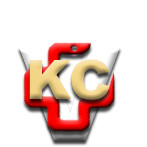 КЛИНИЧКИ ЦЕНТАР ВОЈВОДИНЕАутономна покрајина Војводина, Република СрбијаХајдук Вељкова 1, 21000 Нови Сад,т: +381 21 484 3 484 e-адреса: uprava@kcv.rswww.kcv.rs